СЕВЕРО-ВОСТОЧНОЕ МЕЖРЕГИОНАЛЬНОЕ УПРАВЛЕНИЕ ФЕДЕРАЛЬНОЙ СЛУЖБЫ ПО НАДЗОРУ В СФЕРЕ ПРИРОДОПОЛЬЗОВАНИЯ (Полное наименование Росприроднадзора или территориального органа Росприроднадзора, выдавшего выписку из реестра лицензий)ул. Пролетарская, д. 11, г. Магадан,, 685000
rpn49@rpn.gov.ru, (413) 262-66-01(Адрес места нахождения, электронная почта, контактный телефон Росприроднадзора или территориального органа Росприроднадзора, выдавшего выписку из реестра лицензий) Выписка из реестра лицензий №  72116по состоянию на 02: 51 "05"  декабря  2023 МСК1. Статус лицензии: Действующая(действующая/приостановлена/приостановлена частично/прекращена)2. Регистрационный номер лицензии: Л020-00113-87/00103817	3. Дата предоставления лицензии:  26.01.2016	4. Полное и (в случае, если имеется) сокращенное наименование, в том числе фирменное наименование, и организационно-правовая форма юридического лица, адрес его места нахождения, номер телефона, адрес электронной почты, государственный регистрационный номер записи о создании юридического лица: ОБЩЕСТВО С ОГРАНИЧЕННОЙ ОТВЕТСТВЕННОСТЬЮ "АНАДЫРСКАЯ ТРАНСПОРТНАЯ КОМПАНИЯ"
ООО "АТК"
689000,   Чукотский автономный округ, Г. АНАДЫРЬ, УЛ. ОТКЕ, Д.55
ОГРН: 1108709000135    8(42722)26018(заполняется в случае, если лицензиатом является юридическое лицо)5. Наименование иностранного юридического лица, наименование филиала иностранного юридического лица, аккредитованного в соответствии 
с Федеральным законом «Об иностранных инвестициях в Российской Федерации», адрес (место нахождения), номер телефона и адрес электронной почты филиала иностранного юридического лица на территории Российской Федерации, номер записи аккредитации филиала иностранного юридического лица:(заполняется в случае, если лицензиатом является иностранное юридическое лицо)6. Фамилия, имя и (в случае, если имеется) отчество индивидуального предпринимателя, государственный регистрационный номер записи о государственной регистрации индивидуального предпринимателя, а также иные сведения, предусмотренные пунктом 5 части 2 статьи 21 Федерального закона «О лицензировании отдельных видов деятельности»:(заполняется в случае, если лицензиатом является индивидуальный предприниматель)7. Идентификационный номер налогоплательщика:8709013004 	8. Адреса мест осуществления лицензируемого вида деятельности: 9. Лицензируемый вид деятельности с указанием выполняемых работ, оказываемых услуг, составляющих лицензируемый вид деятельности:Лицензирование деятельности  по сбору, транспортированию, обработке, утилизации, обезвреживанию, размещению отходов I - IV классов опасности10. Дата вынесения лицензирующим органом решения о предоставлении лицензии и при наличии реквизиты такого решения: 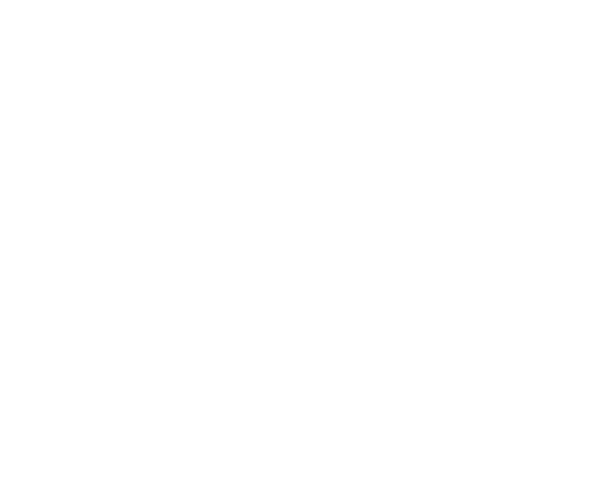    № 126231 от 10.09.2023 г.	11. __________________________________________________________________________________(иные сведения)Выписка носит информационный характер, после ее составления в реестр лицензий могли быть внесены изменения.Примечание: Выписка сформирована средствами ГИС ТОР КНД Минцифры России на основе сведений, полученных от Федеральной службы по надзору в сфере природопользования.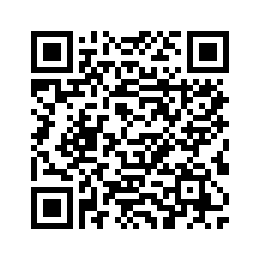 689000, Чукотский автономный округ, г. Анадырь, ул. Отке, д. 55689000, Чукотский автономный округ, полигон твердых бытовых отходов в г. Анадырь (кадастровый номер земельного участка 87:05:000020:63)(должность уполномоченного лица)(ЭП уполномоченного лица)(И.О.Фамилия уполномоченного лица)